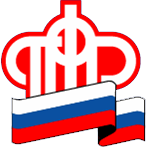     Пенсионный фонд Российской Федерации
                Отделение ПФР по Ханты-Мансийскому автономному округу-Югре  25.06.2021                                                                                                                   Пресс-релизС 2015 года действует закон об увеличении пенсии гражданам старше 80-ти лет Российское пенсионное законодательство всегда предусматривало различные меры государственной поддержки граждан, достигших 80-ти лет. С 2015 года при достижении этого возраста в беззаявительном порядке проводится увеличение фиксированной части страховой пенсии по старости. Фиксированная выплата – это гарантированная выплата к страховой пенсии, которая устанавливается государством и не зависит от размера ранее уплаченных страховых взносов. Ее размер зависит от индекса роста потребительских цен за прошедший год и ежегодно индексируется. С 1 января 2021 года размер фиксированной выплаты к страховой пенсии по старости с учетом районного коэффициента 1,5 установленного в Ханты-Мансийском автономном округе – Югре составляет 9066 рублей 72 копейки.Рассмотрим пример того, как увеличивается страховая пенсия по старости:Иванова Раиса Сергеевна получает пенсию в размере 18 548 рублей, из которых 9066,72 рублей – фиксированная выплата. В феврале 2021 года ей исполнилось 80 лет. На этом основании Пенсионный фонд с даты исполнения Раисе Сергеевне 80 лет произвел корректировку ее пенсионного обеспечения. В итоге ее фиксированная выплата увеличилась вдвое: 9066,72 * 2 = 18133,44 рубля. Таким образом,  Раиса Сергеевна после достижения ею 80-ти лет будет получать пенсию в размере 27 614,72  рублей.Отметим, что на такое увеличение пенсии могут претендовать не все граждане, достигшие 80-ти летнего возраста. Так, получателям социальных пенсий или пенсий по случаю потери кормильца (СПК) не положено увеличение фиксированной выплаты. Однако получатели пенсии по СПК при достижении 80 лет имеют право обратиться за перерасчетом своей страховой пенсии с учетом удвоения фиксированной выплаты и перейти на нее, в случае если ее размер окажется больше получаемой пенсии по СПК.Специалистами Пенсионного фонда автоматически проводится расчет максимально выгодных условий для получения пенсии гражданам региона. Если сравнительный расчет перехода с одного вида пенсии на другой оказывается для гражданина  выгодным, сотрудники ведомства уведомляют пенсионера об этом.Так, в случае, если Раиса  Сергеевна в связи со смертью супруга получает пенсию по случаю потери кормильца в размере 21 000 рублей, то, по достижению 80-ти лет, ей не будет произведено увеличение фиксированной части.Ее страховая пенсия по старости с учетом увеличения фиксированной выплаты будет равна 21 592,48 рубля, соответственно Раиса Сергеевна может перейти на получение собственной страховой пенсии, которая увеличилась с момента достижения 80-лет.Таким образом, отказ от пенсии по случаю потери кормильца и переход на собственную страховую пенсию для Раисы Сергеевны оказывается выгодным. Для того чтобы перейти с одного вида пенсии на другой, ей необходимо подать соответствующее заявление, воспользовавшись либо онлайн-сервисами ПФР, либо лично посетив территориальное орган Пенсионного фонда.Отметим, что вне зависимости от вида получаемой пенсии за гражданином старше 80 лет после подачи соответствующего заявления в Клиентскую службу ПФР можно закрепить человека, осуществляющего уход. Выплата ухаживающему лицу в размере 1800 рублей (размер указан с учетом районного коэффициента 1,5 установленного в Ханты-Мансийском автономном округе – Югре) производится ежемесячно и перечисляется гражданину, за которым ухаживают, вместе с его пенсией. Оплату услуг лицу, которое оказывает уход, осуществляет сам пенсионер, о котором заботятся.